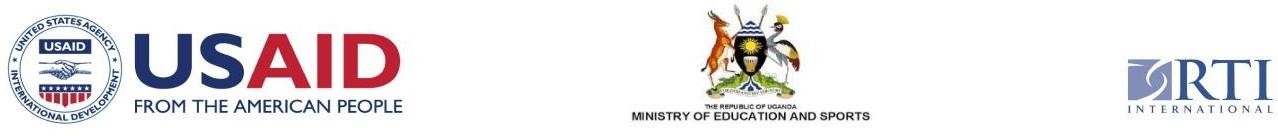 USAID/Uganda Literacy Achievement and Retention Activity______________________________________________________________________________________________________Survey of Perceptions of School Climate_ LearnersSurvey of Perceptions of School Climate_ LearnersSurvey of Perceptions of School Climate_ LearnersSurvey of Perceptions of School Climate_ LearnersSurvey of Perceptions of School Climate_ LearnersSurvey of Perceptions of School Climate_ LearnersSurvey of Perceptions of School Climate_ LearnersSurvey of Perceptions of School Climate_ LearnersSurvey of Perceptions of School Climate_ LearnersInstructionsInstructionsInstructionsHello. My name is [INSERT NAME] and I am working for the USAID/Uganda Literacy Achievement and Retention Activity in collaboration with the Ministry of Education and Sports. In this interview I am going to read you some statements about your school and I want you to think about each one and decide if you agree or disagree with the sentence. Remember, everything that we talk about here and everything that you say will be kept private. I will not share your name or what you say in our interview. Remember, everything that we talk about here and everything that you say will be kept private. I will not share your name or what you say in our interview. Start time........................................................Hello. My name is [INSERT NAME] and I am working for the USAID/Uganda Literacy Achievement and Retention Activity in collaboration with the Ministry of Education and Sports. In this interview I am going to read you some statements about your school and I want you to think about each one and decide if you agree or disagree with the sentence. Remember, everything that we talk about here and everything that you say will be kept private. I will not share your name or what you say in our interview. Remember, everything that we talk about here and everything that you say will be kept private. I will not share your name or what you say in our interview. Start time........................................................Hello. My name is [INSERT NAME] and I am working for the USAID/Uganda Literacy Achievement and Retention Activity in collaboration with the Ministry of Education and Sports. In this interview I am going to read you some statements about your school and I want you to think about each one and decide if you agree or disagree with the sentence. Remember, everything that we talk about here and everything that you say will be kept private. I will not share your name or what you say in our interview. Remember, everything that we talk about here and everything that you say will be kept private. I will not share your name or what you say in our interview. Start time........................................................Hello. My name is [INSERT NAME] and I am working for the USAID/Uganda Literacy Achievement and Retention Activity in collaboration with the Ministry of Education and Sports. In this interview I am going to read you some statements about your school and I want you to think about each one and decide if you agree or disagree with the sentence. Remember, everything that we talk about here and everything that you say will be kept private. I will not share your name or what you say in our interview. Remember, everything that we talk about here and everything that you say will be kept private. I will not share your name or what you say in our interview. Start time........................................................Hello. My name is [INSERT NAME] and I am working for the USAID/Uganda Literacy Achievement and Retention Activity in collaboration with the Ministry of Education and Sports. In this interview I am going to read you some statements about your school and I want you to think about each one and decide if you agree or disagree with the sentence. Remember, everything that we talk about here and everything that you say will be kept private. I will not share your name or what you say in our interview. Remember, everything that we talk about here and everything that you say will be kept private. I will not share your name or what you say in our interview. Start time........................................................Hello. My name is [INSERT NAME] and I am working for the USAID/Uganda Literacy Achievement and Retention Activity in collaboration with the Ministry of Education and Sports. In this interview I am going to read you some statements about your school and I want you to think about each one and decide if you agree or disagree with the sentence. Remember, everything that we talk about here and everything that you say will be kept private. I will not share your name or what you say in our interview. Remember, everything that we talk about here and everything that you say will be kept private. I will not share your name or what you say in our interview. Start time........................................................Hello. My name is [INSERT NAME] and I am working for the USAID/Uganda Literacy Achievement and Retention Activity in collaboration with the Ministry of Education and Sports. In this interview I am going to read you some statements about your school and I want you to think about each one and decide if you agree or disagree with the sentence. Remember, everything that we talk about here and everything that you say will be kept private. I will not share your name or what you say in our interview. Remember, everything that we talk about here and everything that you say will be kept private. I will not share your name or what you say in our interview. Start time........................................................InstructionsInstructionsInstructionsHello. My name is [INSERT NAME] and I am working for the USAID/Uganda Literacy Achievement and Retention Activity in collaboration with the Ministry of Education and Sports. In this interview I am going to read you some statements about your school and I want you to think about each one and decide if you agree or disagree with the sentence. Remember, everything that we talk about here and everything that you say will be kept private. I will not share your name or what you say in our interview. Remember, everything that we talk about here and everything that you say will be kept private. I will not share your name or what you say in our interview. Start time........................................................Hello. My name is [INSERT NAME] and I am working for the USAID/Uganda Literacy Achievement and Retention Activity in collaboration with the Ministry of Education and Sports. In this interview I am going to read you some statements about your school and I want you to think about each one and decide if you agree or disagree with the sentence. Remember, everything that we talk about here and everything that you say will be kept private. I will not share your name or what you say in our interview. Remember, everything that we talk about here and everything that you say will be kept private. I will not share your name or what you say in our interview. Start time........................................................Hello. My name is [INSERT NAME] and I am working for the USAID/Uganda Literacy Achievement and Retention Activity in collaboration with the Ministry of Education and Sports. In this interview I am going to read you some statements about your school and I want you to think about each one and decide if you agree or disagree with the sentence. Remember, everything that we talk about here and everything that you say will be kept private. I will not share your name or what you say in our interview. Remember, everything that we talk about here and everything that you say will be kept private. I will not share your name or what you say in our interview. Start time........................................................Hello. My name is [INSERT NAME] and I am working for the USAID/Uganda Literacy Achievement and Retention Activity in collaboration with the Ministry of Education and Sports. In this interview I am going to read you some statements about your school and I want you to think about each one and decide if you agree or disagree with the sentence. Remember, everything that we talk about here and everything that you say will be kept private. I will not share your name or what you say in our interview. Remember, everything that we talk about here and everything that you say will be kept private. I will not share your name or what you say in our interview. Start time........................................................Hello. My name is [INSERT NAME] and I am working for the USAID/Uganda Literacy Achievement and Retention Activity in collaboration with the Ministry of Education and Sports. In this interview I am going to read you some statements about your school and I want you to think about each one and decide if you agree or disagree with the sentence. Remember, everything that we talk about here and everything that you say will be kept private. I will not share your name or what you say in our interview. Remember, everything that we talk about here and everything that you say will be kept private. I will not share your name or what you say in our interview. Start time........................................................Hello. My name is [INSERT NAME] and I am working for the USAID/Uganda Literacy Achievement and Retention Activity in collaboration with the Ministry of Education and Sports. In this interview I am going to read you some statements about your school and I want you to think about each one and decide if you agree or disagree with the sentence. Remember, everything that we talk about here and everything that you say will be kept private. I will not share your name or what you say in our interview. Remember, everything that we talk about here and everything that you say will be kept private. I will not share your name or what you say in our interview. Start time........................................................Hello. My name is [INSERT NAME] and I am working for the USAID/Uganda Literacy Achievement and Retention Activity in collaboration with the Ministry of Education and Sports. In this interview I am going to read you some statements about your school and I want you to think about each one and decide if you agree or disagree with the sentence. Remember, everything that we talk about here and everything that you say will be kept private. I will not share your name or what you say in our interview. Remember, everything that we talk about here and everything that you say will be kept private. I will not share your name or what you say in our interview. Start time........................................................Continue or Opt Out? Continue or Opt Out? Continue or Opt Out? You have given your consent to participate in this study, but you can stop at any time or can choose not to answer any question that makes you feel uncomfortable. If at any time you become upset, there is a trained counselor here who you can speak with confidentially. Would you like to continue?You have given your consent to participate in this study, but you can stop at any time or can choose not to answer any question that makes you feel uncomfortable. If at any time you become upset, there is a trained counselor here who you can speak with confidentially. Would you like to continue?You have given your consent to participate in this study, but you can stop at any time or can choose not to answer any question that makes you feel uncomfortable. If at any time you become upset, there is a trained counselor here who you can speak with confidentially. Would you like to continue?You have given your consent to participate in this study, but you can stop at any time or can choose not to answer any question that makes you feel uncomfortable. If at any time you become upset, there is a trained counselor here who you can speak with confidentially. Would you like to continue?YESYESNONOOk let’s practice.Ok let’s practice.Ok let’s practice.Ok let’s practice.Ok let’s practice.Ok let’s practice.Ok let’s practice.PRACTICE ITEM 1PRACTICE ITEM 1PRACTICE ITEM 1AT THIS SCHOOL we start at 8:00 in the morning.  Ku ssomero lino tutandika ssaawa bbiri ez'okumakya. AH'EISHOMERO ERI nitutandika shaaha ibiri z'omukasheshe Do you agree with this sentence or disagree?  Ok you agree (disagree) with the sentence. (Okiriziganya ne sentensi eno oba tokiriziganya? Noyikirizana n'ekihandiiko eki neinga tokwikirizana nakyo? Kale Okiriziganya (Noyikirizana) ne sentensi).  Do you just agree (disagree) Okiriziganya bukiriganya (Tokiriziganyiza), (Noyikirizana, tokwikirizana). [Point to the little card that represents ‘just agree/disagree’] or Do you strongly agree (disagree) with this sentence? Okiriziganyiza ddala (Tokiriziganyiza ddala) (Noyikirizana, tokwikirizana) ne sentensi. [Point to the big card that represents ‘strongly agree/disagree’]. AT THIS SCHOOL we start at 8:00 in the morning.  Ku ssomero lino tutandika ssaawa bbiri ez'okumakya. AH'EISHOMERO ERI nitutandika shaaha ibiri z'omukasheshe Do you agree with this sentence or disagree?  Ok you agree (disagree) with the sentence. (Okiriziganya ne sentensi eno oba tokiriziganya? Noyikirizana n'ekihandiiko eki neinga tokwikirizana nakyo? Kale Okiriziganya (Noyikirizana) ne sentensi).  Do you just agree (disagree) Okiriziganya bukiriganya (Tokiriziganyiza), (Noyikirizana, tokwikirizana). [Point to the little card that represents ‘just agree/disagree’] or Do you strongly agree (disagree) with this sentence? Okiriziganyiza ddala (Tokiriziganyiza ddala) (Noyikirizana, tokwikirizana) ne sentensi. [Point to the big card that represents ‘strongly agree/disagree’]. AT THIS SCHOOL we start at 8:00 in the morning.  Ku ssomero lino tutandika ssaawa bbiri ez'okumakya. AH'EISHOMERO ERI nitutandika shaaha ibiri z'omukasheshe Do you agree with this sentence or disagree?  Ok you agree (disagree) with the sentence. (Okiriziganya ne sentensi eno oba tokiriziganya? Noyikirizana n'ekihandiiko eki neinga tokwikirizana nakyo? Kale Okiriziganya (Noyikirizana) ne sentensi).  Do you just agree (disagree) Okiriziganya bukiriganya (Tokiriziganyiza), (Noyikirizana, tokwikirizana). [Point to the little card that represents ‘just agree/disagree’] or Do you strongly agree (disagree) with this sentence? Okiriziganyiza ddala (Tokiriziganyiza ddala) (Noyikirizana, tokwikirizana) ne sentensi. [Point to the big card that represents ‘strongly agree/disagree’]. AT THIS SCHOOL we start at 8:00 in the morning.  Ku ssomero lino tutandika ssaawa bbiri ez'okumakya. AH'EISHOMERO ERI nitutandika shaaha ibiri z'omukasheshe Do you agree with this sentence or disagree?  Ok you agree (disagree) with the sentence. (Okiriziganya ne sentensi eno oba tokiriziganya? Noyikirizana n'ekihandiiko eki neinga tokwikirizana nakyo? Kale Okiriziganya (Noyikirizana) ne sentensi).  Do you just agree (disagree) Okiriziganya bukiriganya (Tokiriziganyiza), (Noyikirizana, tokwikirizana). [Point to the little card that represents ‘just agree/disagree’] or Do you strongly agree (disagree) with this sentence? Okiriziganyiza ddala (Tokiriziganyiza ddala) (Noyikirizana, tokwikirizana) ne sentensi. [Point to the big card that represents ‘strongly agree/disagree’]. AT THIS SCHOOL we start at 8:00 in the morning.  Ku ssomero lino tutandika ssaawa bbiri ez'okumakya. AH'EISHOMERO ERI nitutandika shaaha ibiri z'omukasheshe Do you agree with this sentence or disagree?  Ok you agree (disagree) with the sentence. (Okiriziganya ne sentensi eno oba tokiriziganya? Noyikirizana n'ekihandiiko eki neinga tokwikirizana nakyo? Kale Okiriziganya (Noyikirizana) ne sentensi).  Do you just agree (disagree) Okiriziganya bukiriganya (Tokiriziganyiza), (Noyikirizana, tokwikirizana). [Point to the little card that represents ‘just agree/disagree’] or Do you strongly agree (disagree) with this sentence? Okiriziganyiza ddala (Tokiriziganyiza ddala) (Noyikirizana, tokwikirizana) ne sentensi. [Point to the big card that represents ‘strongly agree/disagree’]. AT THIS SCHOOL we start at 8:00 in the morning.  Ku ssomero lino tutandika ssaawa bbiri ez'okumakya. AH'EISHOMERO ERI nitutandika shaaha ibiri z'omukasheshe Do you agree with this sentence or disagree?  Ok you agree (disagree) with the sentence. (Okiriziganya ne sentensi eno oba tokiriziganya? Noyikirizana n'ekihandiiko eki neinga tokwikirizana nakyo? Kale Okiriziganya (Noyikirizana) ne sentensi).  Do you just agree (disagree) Okiriziganya bukiriganya (Tokiriziganyiza), (Noyikirizana, tokwikirizana). [Point to the little card that represents ‘just agree/disagree’] or Do you strongly agree (disagree) with this sentence? Okiriziganyiza ddala (Tokiriziganyiza ddala) (Noyikirizana, tokwikirizana) ne sentensi. [Point to the big card that represents ‘strongly agree/disagree’]. AT THIS SCHOOL we start at 8:00 in the morning.  Ku ssomero lino tutandika ssaawa bbiri ez'okumakya. AH'EISHOMERO ERI nitutandika shaaha ibiri z'omukasheshe Do you agree with this sentence or disagree?  Ok you agree (disagree) with the sentence. (Okiriziganya ne sentensi eno oba tokiriziganya? Noyikirizana n'ekihandiiko eki neinga tokwikirizana nakyo? Kale Okiriziganya (Noyikirizana) ne sentensi).  Do you just agree (disagree) Okiriziganya bukiriganya (Tokiriziganyiza), (Noyikirizana, tokwikirizana). [Point to the little card that represents ‘just agree/disagree’] or Do you strongly agree (disagree) with this sentence? Okiriziganyiza ddala (Tokiriziganyiza ddala) (Noyikirizana, tokwikirizana) ne sentensi. [Point to the big card that represents ‘strongly agree/disagree’]. PRACTICE ITEM 2 PRACTICE ITEM 2 PRACTICE ITEM 2 AT THIS SCHOOL pupils wear uniforms.  Ku ssomero lino abaana bambala yunifomu.  AH'EISHOMERO ERI abeegi nibajwara yunifomu. Do you agree with this sentence or disagree?  Ok you agree (disagree) with the sentence. (Okiriziganya ne sentensi eno oba tokiriziganya? Noyikirizana n'ekihandiiko eki neinga tokwikirizana nakyo? Kale Okiriziganya (Noyikirizana) ne sentensi).  Do you just agree (disagree) Okiriziganya bukiriganya (Tokiriziganyiza), (Noyikirizana, tokwikirizana). [Point to the little card that represents ‘just agree/disagree’] or Do you strongly agree (disagree) with this sentence? Okiriziganyiza ddala (Tokiriziganyiza ddala) (Noyikirizana, tokwikirizana) ne sentensi. [Point to the big card that represents ‘strongly agree/disagree’]. AT THIS SCHOOL pupils wear uniforms.  Ku ssomero lino abaana bambala yunifomu.  AH'EISHOMERO ERI abeegi nibajwara yunifomu. Do you agree with this sentence or disagree?  Ok you agree (disagree) with the sentence. (Okiriziganya ne sentensi eno oba tokiriziganya? Noyikirizana n'ekihandiiko eki neinga tokwikirizana nakyo? Kale Okiriziganya (Noyikirizana) ne sentensi).  Do you just agree (disagree) Okiriziganya bukiriganya (Tokiriziganyiza), (Noyikirizana, tokwikirizana). [Point to the little card that represents ‘just agree/disagree’] or Do you strongly agree (disagree) with this sentence? Okiriziganyiza ddala (Tokiriziganyiza ddala) (Noyikirizana, tokwikirizana) ne sentensi. [Point to the big card that represents ‘strongly agree/disagree’]. AT THIS SCHOOL pupils wear uniforms.  Ku ssomero lino abaana bambala yunifomu.  AH'EISHOMERO ERI abeegi nibajwara yunifomu. Do you agree with this sentence or disagree?  Ok you agree (disagree) with the sentence. (Okiriziganya ne sentensi eno oba tokiriziganya? Noyikirizana n'ekihandiiko eki neinga tokwikirizana nakyo? Kale Okiriziganya (Noyikirizana) ne sentensi).  Do you just agree (disagree) Okiriziganya bukiriganya (Tokiriziganyiza), (Noyikirizana, tokwikirizana). [Point to the little card that represents ‘just agree/disagree’] or Do you strongly agree (disagree) with this sentence? Okiriziganyiza ddala (Tokiriziganyiza ddala) (Noyikirizana, tokwikirizana) ne sentensi. [Point to the big card that represents ‘strongly agree/disagree’]. AT THIS SCHOOL pupils wear uniforms.  Ku ssomero lino abaana bambala yunifomu.  AH'EISHOMERO ERI abeegi nibajwara yunifomu. Do you agree with this sentence or disagree?  Ok you agree (disagree) with the sentence. (Okiriziganya ne sentensi eno oba tokiriziganya? Noyikirizana n'ekihandiiko eki neinga tokwikirizana nakyo? Kale Okiriziganya (Noyikirizana) ne sentensi).  Do you just agree (disagree) Okiriziganya bukiriganya (Tokiriziganyiza), (Noyikirizana, tokwikirizana). [Point to the little card that represents ‘just agree/disagree’] or Do you strongly agree (disagree) with this sentence? Okiriziganyiza ddala (Tokiriziganyiza ddala) (Noyikirizana, tokwikirizana) ne sentensi. [Point to the big card that represents ‘strongly agree/disagree’]. AT THIS SCHOOL pupils wear uniforms.  Ku ssomero lino abaana bambala yunifomu.  AH'EISHOMERO ERI abeegi nibajwara yunifomu. Do you agree with this sentence or disagree?  Ok you agree (disagree) with the sentence. (Okiriziganya ne sentensi eno oba tokiriziganya? Noyikirizana n'ekihandiiko eki neinga tokwikirizana nakyo? Kale Okiriziganya (Noyikirizana) ne sentensi).  Do you just agree (disagree) Okiriziganya bukiriganya (Tokiriziganyiza), (Noyikirizana, tokwikirizana). [Point to the little card that represents ‘just agree/disagree’] or Do you strongly agree (disagree) with this sentence? Okiriziganyiza ddala (Tokiriziganyiza ddala) (Noyikirizana, tokwikirizana) ne sentensi. [Point to the big card that represents ‘strongly agree/disagree’]. AT THIS SCHOOL pupils wear uniforms.  Ku ssomero lino abaana bambala yunifomu.  AH'EISHOMERO ERI abeegi nibajwara yunifomu. Do you agree with this sentence or disagree?  Ok you agree (disagree) with the sentence. (Okiriziganya ne sentensi eno oba tokiriziganya? Noyikirizana n'ekihandiiko eki neinga tokwikirizana nakyo? Kale Okiriziganya (Noyikirizana) ne sentensi).  Do you just agree (disagree) Okiriziganya bukiriganya (Tokiriziganyiza), (Noyikirizana, tokwikirizana). [Point to the little card that represents ‘just agree/disagree’] or Do you strongly agree (disagree) with this sentence? Okiriziganyiza ddala (Tokiriziganyiza ddala) (Noyikirizana, tokwikirizana) ne sentensi. [Point to the big card that represents ‘strongly agree/disagree’]. AT THIS SCHOOL pupils wear uniforms.  Ku ssomero lino abaana bambala yunifomu.  AH'EISHOMERO ERI abeegi nibajwara yunifomu. Do you agree with this sentence or disagree?  Ok you agree (disagree) with the sentence. (Okiriziganya ne sentensi eno oba tokiriziganya? Noyikirizana n'ekihandiiko eki neinga tokwikirizana nakyo? Kale Okiriziganya (Noyikirizana) ne sentensi).  Do you just agree (disagree) Okiriziganya bukiriganya (Tokiriziganyiza), (Noyikirizana, tokwikirizana). [Point to the little card that represents ‘just agree/disagree’] or Do you strongly agree (disagree) with this sentence? Okiriziganyiza ddala (Tokiriziganyiza ddala) (Noyikirizana, tokwikirizana) ne sentensi. [Point to the big card that represents ‘strongly agree/disagree’]. Ok, are you ready? Let’s go on.Ok, are you ready? Let’s go on.Item NumberItem NumberEnumerator begins by saying:  IN THIS SCHOOL…..... Mu ssomero lino………. Omw'eishomero eri…….Enumerator begins by saying:  IN THIS SCHOOL…..... Mu ssomero lino………. Omw'eishomero eri…….ResponsesResponsesResponsesResponsesResponses11There are many pupils who fear their teachers.Waliwo abaana bangi abatya abasomesa baabwe. Hariho abaana beingi abarikutiina abashomesa baabo.There are many pupils who fear their teachers.Waliwo abaana bangi abatya abasomesa baabwe. Hariho abaana beingi abarikutiina abashomesa baabo.Strongly AgreeAgreeAgreeStrongly DisagreeDisagreeNo response Don’t Know22Teachers often help pupils individually with their class work.Abasomesa batera okuyamba abayizi omukw'omu ne class work. Abashomesa nibakira kuhwera abeegi, omwe, omwe omubibari kukora n'okushoma omukibiina.Teachers often help pupils individually with their class work.Abasomesa batera okuyamba abayizi omukw'omu ne class work. Abashomesa nibakira kuhwera abeegi, omwe, omwe omubibari kukora n'okushoma omukibiina.Strongly AgreeAgreeAgreeStrongly DisagreeDisagreeNo responseDon’t Know33Boys and girls are generally very nice to each other.Abalenzi n'abawala balungi eri banabwe okutwaliza awamu. Aboojo n'abaishiki nibatwarizana gye okutwariza hamwe.Boys and girls are generally very nice to each other.Abalenzi n'abawala balungi eri banabwe okutwaliza awamu. Aboojo n'abaishiki nibatwarizana gye okutwariza hamwe.Strongly AgreeAgreeAgreeStrongly DisagreeDisagreeNo responseDon’t Know44Pupils generally treat disabled pupils kindly.Abayizi okutwalizawamu bayisa bulungi abaana abaliko obulemu. Abeegi okutwariza hamwe nibatwariza gye n'embabazi abaana abarema.Pupils generally treat disabled pupils kindly.Abayizi okutwalizawamu bayisa bulungi abaana abaliko obulemu. Abeegi okutwariza hamwe nibatwariza gye n'embabazi abaana abarema.Strongly AgreeAgreeAgreeStrongly DisagreeDisagreeNo responseDon’t Know55Pupils might embarrass or harm a boy if he behaves more like a girl. 
Abayizi bajerega oba okulumya omulenzi eyeeyisa ng’omuwala 
Abeegi nibabaasa kushwaza neinga okukora akabi ahamwoojo yayenda kwetwara nko’mwishiki Pupils might embarrass or harm a boy if he behaves more like a girl. 
Abayizi bajerega oba okulumya omulenzi eyeeyisa ng’omuwala 
Abeegi nibabaasa kushwaza neinga okukora akabi ahamwoojo yayenda kwetwara nko’mwishiki Strongly AgreeAgreeAgreeStrongly DisagreeDisagreeNo responseDon’t Know66Pupils treat orphans the same as other pupils. 
Abayizi bayisa bamulekwa ng’abayizi abalala 
Abeegi nibatwaza efuuzi nk'okubarikutwaza abeegi abandi.Pupils treat orphans the same as other pupils. 
Abayizi bayisa bamulekwa ng’abayizi abalala 
Abeegi nibatwaza efuuzi nk'okubarikutwaza abeegi abandi.Strongly AgreeAgreeAgreeStrongly DisagreeDisagreeNo responseDon’t Know77Pupils treat pupils who are very poor the same as other pupils. 
Abayizi bayisa abayizi abaavu ennyo ng’abayizi abalala 
Abeegi nibatwara abeegi abooro nkabandi beegi Pupils treat pupils who are very poor the same as other pupils. 
Abayizi bayisa abayizi abaavu ennyo ng’abayizi abalala 
Abeegi nibatwara abeegi abooro nkabandi beegi Strongly AgreeAgreeAgreeStrongly DisagreeDisagreeNo responseDon’t Know88Pupils from different tribes get along very well.Abayizi abamawanga ag'enjawulo bakolagana bulungi. Abeegi abakuruga omumahanga gatarikushushana nibakoragana gye munonga.Pupils from different tribes get along very well.Abayizi abamawanga ag'enjawulo bakolagana bulungi. Abeegi abakuruga omumahanga gatarikushushana nibakoragana gye munonga.Strongly AgreeAgreeAgreeStrongly DisagreeDisagreeNo responseDon’t Know99Most teachers are very kind to children who are disabled.Abasomesa abasinga balina ekisa ku baana abalina obulemu.Abashomesa abeingi beine embabazi ah'abaana abarema.  Most teachers are very kind to children who are disabled.Abasomesa abasinga balina ekisa ku baana abalina obulemu.Abashomesa abeingi beine embabazi ah'abaana abarema.  Strongly AgreeAgreeAgreeStrongly DisagreeDisagreeNo responseDon’t Know1010Teachers treat girls and boys equally. 
 Abasomesa bayisa abawala n’abalenzi mu ngeri y’emu 
Abashomesa nibatwaza aboojo na bishiiki omubwinganisa.Teachers treat girls and boys equally. 
 Abasomesa bayisa abawala n’abalenzi mu ngeri y’emu 
Abashomesa nibatwaza aboojo na bishiiki omubwinganisa.Strongly AgreeAgreeAgreeStrongly DisagreeDisagreeNo responseDon’t Know1111Teachers generally give orphans a chance to participate in class.Abasomesa okutwalizawamu bawa bamulekwa omukisa okwetaba mu bikolebwa mu kibiina.Abashomesa okutwariza hamwe nibaha efuuzi omugisha gw'okwetaba omubirikukorwa omukibiina.Teachers generally give orphans a chance to participate in class.Abasomesa okutwalizawamu bawa bamulekwa omukisa okwetaba mu bikolebwa mu kibiina.Abashomesa okutwariza hamwe nibaha efuuzi omugisha gw'okwetaba omubirikukorwa omukibiina.Strongly AgreeAgreeAgreeStrongly DisagreeDisagreeNo responseDon’t Know1212Teachers generally give very poor pupils a chance to participate in class.Abasomesa okutwalizawamu bawa abaana abaavu ennyo  omukisa okwetaba mu bikolebwa mu kibiina.Abashomesa okutwariza hamwe nibaha abaana abooro munonga omugisha gw'okwejumba omubirikukorwa omukibiina.Teachers generally give very poor pupils a chance to participate in class.Abasomesa okutwalizawamu bawa abaana abaavu ennyo  omukisa okwetaba mu bikolebwa mu kibiina.Abashomesa okutwariza hamwe nibaha abaana abooro munonga omugisha gw'okwejumba omubirikukorwa omukibiina.Strongly AgreeAgreeAgreeStrongly DisagreeDisagreeNo responseDon’t Know1313Teachers treat pupils from different tribes the same. 
 Abasomesa bayisa kyenkanyi abayizi ab’amawanga amalala 
Abeegyesa nibatwariza abeegi be nganda zitari zimwe na zimwe omuringo gumwe Teachers treat pupils from different tribes the same. 
 Abasomesa bayisa kyenkanyi abayizi ab’amawanga amalala 
Abeegyesa nibatwariza abeegi be nganda zitari zimwe na zimwe omuringo gumwe Strongly AgreeAgreeAgreeStrongly DisagreeDisagreeNo responseDon’t Know1414Pupils know what the rules are in class and school. 
 Abayizi bamanyi amateeka agali mu kibiina ne mu ssomero
Abeegi nibamanya amateeka g’omu kibiina n’omwishomeroPupils know what the rules are in class and school. 
 Abayizi bamanyi amateeka agali mu kibiina ne mu ssomero
Abeegi nibamanya amateeka g’omu kibiina n’omwishomeroStrongly AgreeAgreeAgreeStrongly DisagreeDisagreeNo responseDon’t Know1515Boys feel safe traveling to school.Abalenzi bawulira ngatewali bulabe ngabagenda oba ngabavva ku ssomero. Aboojo nibahurira barinzirwe gye baba nibaza ah'eishomero.Boys feel safe traveling to school.Abalenzi bawulira ngatewali bulabe ngabagenda oba ngabavva ku ssomero. Aboojo nibahurira barinzirwe gye baba nibaza ah'eishomero.Strongly AgreeAgreeAgreeStrongly DisagreeDisagreeNo responseDon’t Know1616The consequences of breaking school rules are fair. 
Ebibonerezo ebiva mu kumeya amateeka g’essomero bisaamusaamu 
Ebirikurugamu omukuhenda amateeka/ebiragiro ge’ishomero biri hakiri The consequences of breaking school rules are fair. 
Ebibonerezo ebiva mu kumeya amateeka g’essomero bisaamusaamu 
Ebirikurugamu omukuhenda amateeka/ebiragiro ge’ishomero biri hakiri Strongly AgreeAgreeAgreeStrongly DisagreeDisagreeNo responseDon’t Know1717Pupils are punished too much for little things. 
 Abayizi baweebwa ebibonerezo ebikakali ku busango obutono 
Abeegi ni bababonereza munonga ahabwo buntu bukye Pupils are punished too much for little things. 
 Abayizi baweebwa ebibonerezo ebikakali ku busango obutono 
Abeegi ni bababonereza munonga ahabwo buntu bukye Strongly AgreeAgreeAgreeStrongly DisagreeDisagreeNo responseDon’t Know1818Pupils are sometimes afraid to go to school for fear of punishment. 
 Oluusi abayizi batya okugenda ku ssomero olw’okutya ebibonerezo 
 Abeegi obumwe nibatiina kuza aha’ishomero ahabwo kutiina ebibonereeezo Pupils are sometimes afraid to go to school for fear of punishment. 
 Oluusi abayizi batya okugenda ku ssomero olw’okutya ebibonerezo 
 Abeegi obumwe nibatiina kuza aha’ishomero ahabwo kutiina ebibonereeezo Strongly AgreeAgreeAgreeStrongly DisagreeDisagreeNo responseDon’t Know1919Use of the stick/cane or other forms of physical discipline (for example pulling ears, kicking, slapping, standing in the sun) is common.
Okukozesa kiboko oba ebibonerezo ebirala ebirumya omubiri (okugeza okusika amatu, okusamba, okukuba empi, okuyimiriza mumusana) bingi 
Okukozesa kiboko, nari emiringo endijo eyokubonereza aha mubiri (nk’okukurura amatu, nari okutera empi, neinga okwemerera omumushana) nekya butosha.Use of the stick/cane or other forms of physical discipline (for example pulling ears, kicking, slapping, standing in the sun) is common.
Okukozesa kiboko oba ebibonerezo ebirala ebirumya omubiri (okugeza okusika amatu, okusamba, okukuba empi, okuyimiriza mumusana) bingi 
Okukozesa kiboko, nari emiringo endijo eyokubonereza aha mubiri (nk’okukurura amatu, nari okutera empi, neinga okwemerera omumushana) nekya butosha.Strongly AgreeAgreeAgreeStrongly DisagreeDisagreeNo responseDon’t Know2020Girls feel safe traveling to school.Abawala bawulira ngatewali bulabe ngabagenda oba ngabavva ku ssomero. Abaishiki nibahurira barinzirwe gye baba nibaza ah'eishomero.Girls feel safe traveling to school.Abawala bawulira ngatewali bulabe ngabagenda oba ngabavva ku ssomero. Abaishiki nibahurira barinzirwe gye baba nibaza ah'eishomero.Strongly AgreeAgreeAgreeStrongly DisagreeDisagreeNo responseDon’t Know2121Pupils are taught they should care about how others feel. 
 Abayizi bayigirizibwa okufaayo ku ngeri abalala gye bawulira 
Abeegi nibegyesibwa okufayo ahabandi okubakuhurira Pupils are taught they should care about how others feel. 
 Abayizi bayigirizibwa okufaayo ku ngeri abalala gye bawulira 
Abeegi nibegyesibwa okufayo ahabandi okubakuhurira Strongly AgreeAgreeAgreeStrongly DisagreeDisagreeNo responseDon’t Know2222Pupils often worry that other pupils might be mean to them. 
 Abayizi beeraliikirira nti abayizi abalala bayinza okubayisa obubi
Abeegi nibakira kutina ngu abeegi abandi nibabatwariza kubi.Pupils often worry that other pupils might be mean to them. 
 Abayizi beeraliikirira nti abayizi abalala bayinza okubayisa obubi
Abeegi nibakira kutina ngu abeegi abandi nibabatwariza kubi.Strongly AgreeAgreeAgreeStrongly DisagreeDisagreeNo responseDon’t Know2323Girls feel safe at school. 
 Abawala bawulira ngatewali bulabe. Abaishiki nibahurira barinzirwe gye.Girls feel safe at school. 
 Abawala bawulira ngatewali bulabe. Abaishiki nibahurira barinzirwe gye.Strongly AgreeAgreeAgreeStrongly DisagreeDisagreeNo responseDon’t Know2424Boys feel safe at school. 
Abalenzi bawulira ngatewali bulabe. Aboojo nibahurira barinzirwe gye.Boys feel safe at school. 
Abalenzi bawulira ngatewali bulabe. Aboojo nibahurira barinzirwe gye.Strongly AgreeAgreeAgreeStrongly DisagreeDisagreeNo responseDon’t Know2525Pupils often threaten and call other pupils names.Abayizi oluusi batiisatiisa bannaabwe ne babatuuma amannya amabi. Abeegi nibakira kutinatinisa abandi abeegi kandi babeta ebikubyo.Pupils often threaten and call other pupils names.Abayizi oluusi batiisatiisa bannaabwe ne babatuuma amannya amabi. Abeegi nibakira kutinatinisa abandi abeegi kandi babeta ebikubyo.Strongly AgreeAgreeAgreeStrongly DisagreeDisagreeNo responseDon’t Know2626Pupils usually report incidences of physical violence when they experience or witness it. 
Abayizi batera okuloopa bwe batulugunyizibwa oba bwe balaba atulugunyizibwa
Abeegi nibakiira okutabaza okutuntuzibwa kwabaabaho nari baakureeba ahabandi Pupils usually report incidences of physical violence when they experience or witness it. 
Abayizi batera okuloopa bwe batulugunyizibwa oba bwe balaba atulugunyizibwa
Abeegi nibakiira okutabaza okutuntuzibwa kwabaabaho nari baakureeba ahabandi Strongly AgreeAgreeAgreeStrongly DisagreeDisagreeNo responseDon’t Know2727Pupils are afraid to report incidences of sexual harassment or sexual violence.Abayizi batya okuloopa bwe bakabassanyizibwa. Abeegi nibatiina kutabaza/kuhababa enshonga z'okutuntuzibwa  omumubonano neinga kuhambwa.Pupils are afraid to report incidences of sexual harassment or sexual violence.Abayizi batya okuloopa bwe bakabassanyizibwa. Abeegi nibatiina kutabaza/kuhababa enshonga z'okutuntuzibwa  omumubonano neinga kuhambwa.Strongly AgreeAgreeAgreeStrongly DisagreeDisagreeNo responseDon’t Know2828Teachers or school officials immediately take action when pupils report incidents of violence.Abasomesa oba abakulembeze mu ssomero balina kye bakolawo mu bwangu omuyizi bw’aloopa okutulugunyizibwa. Abashomesa neinga abakukurira amashomero nibagira ekibakoraho ahonaho omwegi yaheza kutabaza/kuhababa enshonga z'okutuntuzibwa.   Teachers or school officials immediately take action when pupils report incidents of violence.Abasomesa oba abakulembeze mu ssomero balina kye bakolawo mu bwangu omuyizi bw’aloopa okutulugunyizibwa. Abashomesa neinga abakukurira amashomero nibagira ekibakoraho ahonaho omwegi yaheza kutabaza/kuhababa enshonga z'okutuntuzibwa.   Strongly AgreeAgreeAgreeStrongly DisagreeDisagreeNo responseDon’t Know2929Most pupils have an adult at school they can talk to if they have a problem. Abayizi abasinga balina omuntu omukulu gwebayinza okwogerako naye bweba ng'abalina ekizibu.Abeegi abeingi beine omuntu mukuru ah'eishomero owubakubasa kugambira nkabatunga ekizibu.Most pupils have an adult at school they can talk to if they have a problem. Abayizi abasinga balina omuntu omukulu gwebayinza okwogerako naye bweba ng'abalina ekizibu.Abeegi abeingi beine omuntu mukuru ah'eishomero owubakubasa kugambira nkabatunga ekizibu.Strongly AgreeAgreeAgreeStrongly DisagreeDisagreeNo responseDon’t Know